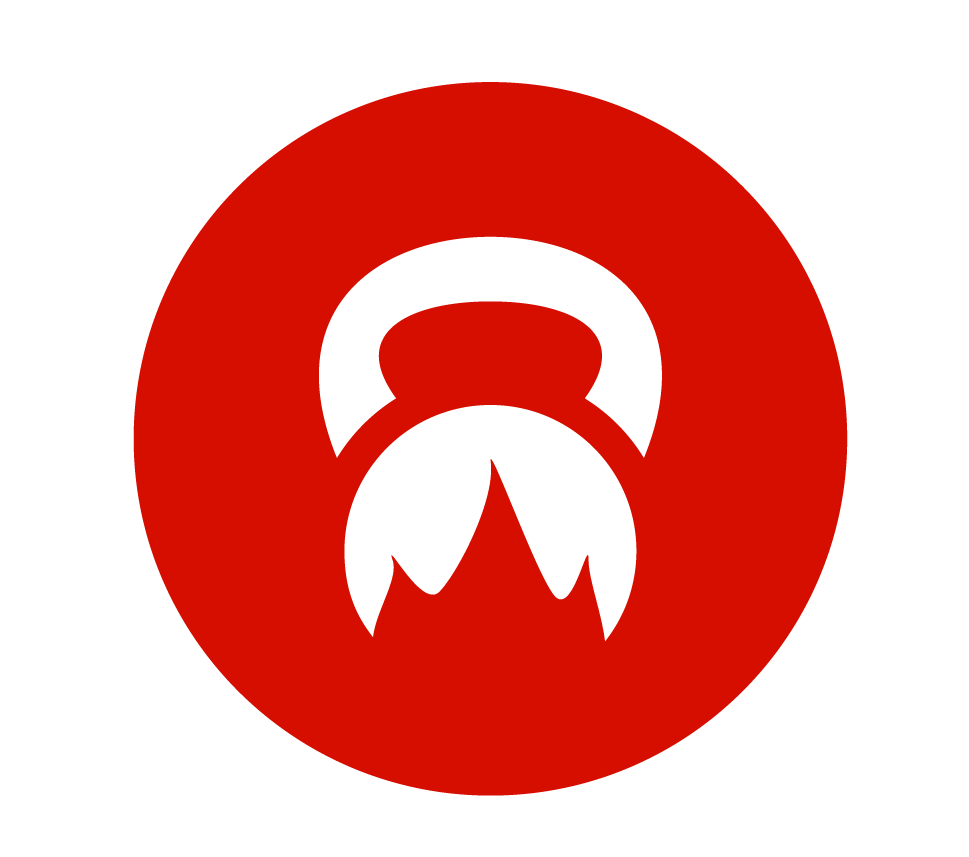 HOME WARRIORVirtual Membership 101 & Troubleshooting Guide Home Warrior classes are built and sold within Zen Planner and take place in ZOOM. Here’s a rundown of how your membership logistics work!  Got questions? Email them to info@fuelhousegym.comAbout your membership � 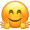 Your HomeWarrior membership comes with unlimited class credit for all virtual classes, clinics, and fun events led by our Fun Committee! If you want to cancel your HomeWarrior membership, you may do so at any time by filling out our cancelation form 30 days prior to your next billing date. Book A Class � 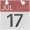 You can book your HomeWarrior classes in two different locations: FH’s ZenPlanner website or the ZenPlanner Member mobile app.   If you are new to FH or are just starting to build your personal fitness  practice, we recommend you take Private Foundations before you  progress with us. Cancel A Class ❌ 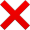 HomeWarrior classes may be canceled with no penalty any time.Watch a Recorded Class � 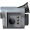 We’ve uploaded 5 months worth of daily workouts to our FUELhouse Gym YouTube Channel for you to watch at any time. To access, click HERE.Troubleshooting tips � 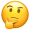 If you ever have trouble signing up for or cancelling a HomeWarrior class,  check to make sure you are signed into your account on the ZenPlanner website or the ZenPlanner Member mobile app. Need additional help or want to discuss goal setting?Book an Athlete Check-In to discuss your fitness goals and how to best navigate our FH offerings!